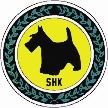 SVENSKA HUNDKLUBBEN
 Konstituerande styrelsemöte 2015-03-22  i StrömsholmNärvarande:Anders Bruse, Susanne Ahlén, Zaima Erlandsson, Jan-Lennart Andersson, Jenny Hedenby, Anna Blomfelt och Göran WesslauFörhinder: Maria Alm och Fanny Törnblom§ 1	Mötets öppnande	Ordförande hälsar alla välkomna och förklarar mötet öppnat.§ 2	Fastställande av dagordningDagordningen fastställs. § 3	Val av två justerareTill justerare väljs Susanne Ahlén och Jenny Hedenby.§ 4	Val av vice ordförande	Centralstyrelsen beslutar att utse Susanne Ahlén till vice ordförande.§ 5	Firmatecknare	Centralstyrelsen beslutar att ordförande Anders Bruse och kassör Zaima Erlandsson, var och en för sig, äger rätt att teckna firman för 2015 från årsmötet 22 mars till årsmöte i mars 2016.§ 6	Fullmaktstagare	Centralstyrelsens sammansättning är:Ordförande: Anders Bruse (2015-2016)Vice ordförande: Susanne Ahlén (2014-2015)Kassör: Zaima Erlandsson (2014-2015)Sekreterare: Jan-Lennart Andersson (2014-2015)Ledamot: Anna Blomfelt (2014-2015)Ledamot: Jenny Hedenby (2015-2016)Ledamot: Maria Alm (2015-2016)1:e suppleant: Göran Wesslau (2015)2:a suppleant: Fanny Törnblom (2015)	Centralstyrelsen beslutar att följande personer är fullmaktstagare för 2015 från årsmötet 22 mars till årsmöte i mars 2016, d.v.s. har tillgång till klubbens plusgirokonto 2156-8:Full behörighet: Anders BruseZaima Erlandsson”Tittabehörighet”:Åse Rönnblom (utställningskommittén)Susanne Ahlén (arbetsprovkommitténs föremålssökgrupp)Marianne Brunnström (arbetsprovkommitténs personsökgrupp, centrala tävlingskommittén)Kicki Samuelsson (arbetsprovkommitténs personspårgrupp)Jan-Lennart Andersson (utbildningskommittén)Tommy Holmertz (SHK:s Hundtestgrupp)§ 7	Omedelbar justering av § 4, § 5 och § 6	Centralstyrelsen beslutar att omedelbart justera § 4, § 5 och § 6. §8	KommittéordförandenCentralstyrelsen beslutar att kommittéernas ordförande för 2015 från årsmötet 22 mars till årsmöte i mars 2016, ska vara:Utställningskommittén – Åse RönnblomUtbildningskommittén – Jenny HedenbyCentrala tävlingskommittén – Stingy FrohmArbetsprovkommitten – Martina LarssonPR-kommittén - vakant§ 9	Övriga frågorStadgar och StyrdokumentÅrsmötet gav styrelsen i uppdrag att se över klubbens stadgar och göra erforderlig anpassning av klubbens styrdokument, för att möjliggöra att resultatet av översynen behandlas vid planerat medlemsmöte/extra årsmöte  i samband med årets klubbmanifestation vid Västerås Mälarcamping 29-30 augusti.Centralstyrelsens möten under vårenStyrelsen beslutar att vårens tre möten förläggs enligt följande:Söndag 12 april i Södertälje – start 10.00Söndag 17 maj i Eskilstuna – start 10.00Sö 14 juni i Uppsala – start 14.00§ 10	Avslutning av mötet
Ordförande avslutar mötet/Jenny Hedenby/		/Susanne Ahlén/	  Justerare			  Justerare/Anders Bruse/		/Jan-Lennart Andersson/  Ordförande			  Sekreterare